ESCOLA: CEME  RECANTO DA CRIANÇADISCIPLINA: INFORMÁTICA EDUCATIVAPROFª  NELVIA DARK  LECHINESKITURMAS:  PRÉ II - 1º ANO- 2º ANO DATA: 18/08/2020ATIVIDADES REMOTAS NÃO PRESENCIAIS(2h DE ATIVIDADE)ASSISTIR AO VÍDEO O COMPUTADOR E AS INVENÇÕES DO HOMEM.ATIVIDADE: TIRAR FOTOS OU GRAVAR ESTE MOMENTO, EM QUE A CRIANÇA ESTÁ ASSISTINDO. PODE CANTAR E FAZER GESTOS.ACESSAR NO YOUTUBE  AO VIDEOCLIPE: O COMPUTADOR E AS INVENÇÕES DO HOMEM.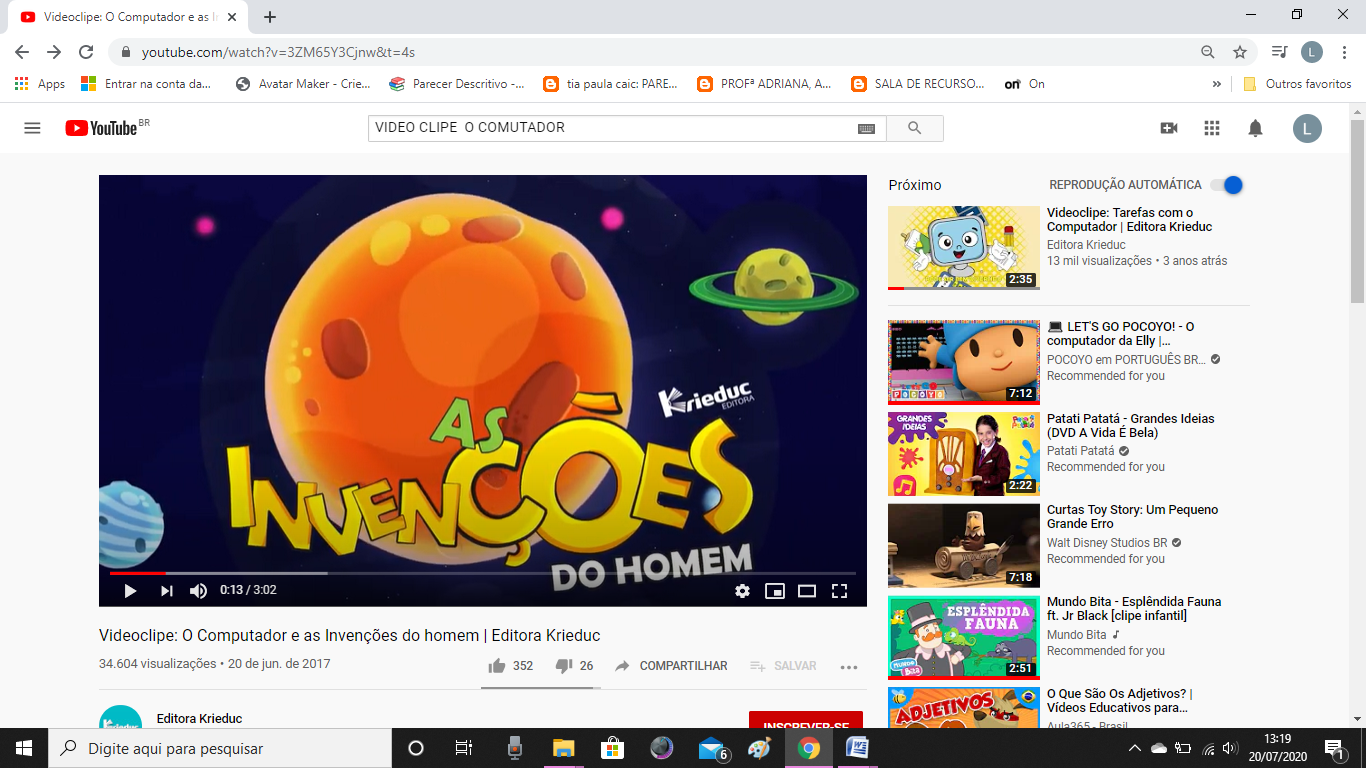 OU ACESSAR O LINK:  https://www.youtube.com/watch?v=3ZM65Y3CjnwREGISTREM ATRAVÉS DE FOTOS E ENVIEM PARA O FACEBOOK OU WHATSAPP DA ESCOLA.